Муниципальное автономное общеобразовательноеучреждение гимназия №2муниципального образования г.НовороссийскСистема работы школьной библиотеки МАОУ гимназия №2 по привлечению учащихся к чтению  посредством виртуальной средыРаботу выполнилазаведующая библиотекойМАОУ гимназия №2Кривонос Наталья ВикторовнаНовороссийск, 2018"Библиотечная область постоянно эволюционирует, охватывая новые технологии и адаптируя их в соответствии с изменяющимися ожиданиями, и она, несомненно, будет делать это и впредь"
П. МиллерОсновная проблема последних лет – утрата исключительной роли чтения в жизни общества. Такое положение сопряжено с большим социальным риском, поскольку чтение представляет собой важнейший способ освоения жизненно значимой информации. Согласно ФГОС, одними из ключевых компетентностей, которые должны быть сформированы у выпускника школы, являются читательская и информационная компетентность. Они формируются  в урочной, внеурочной деятельности  и средствами школьной библиотеки. В школьной библиотеке МАОУ гимназия №2 систематически ведется работа формированию читательской активности, продвижению книг и чтения.Цель работы школьной библиотеки неотъемлемо связана с целью работы гимназии: создание эффективной системы работы для становления самостоятельной, духовно – нравственной личности.Для этого решаются следующие задачи:формирование читательской компетентности;формирование основ информационной культуры личности;повышение качества учебно-воспитательного процесса через внедрение современных библиотечных технологий  в  обучение и воспитание;активное участие библиотеки в духовно-нравственном воспитании учащихся гимназии.активизация  читательской активности посредством виртуальной среды.Сегодня много говорят о том, что телевизор, компьютер, современные гаджеты вытеснили старую добрую книгу. Нынешнее поколение читателей не просто живѐт, оно уже рождается в информационно-перенасыщенной среде: в социальных сетях и блогах. Именно поэтому необходимо для  продвижения книг и чтения  использовать формы, как  привычного традиционного формата,так и нового, виртуального.В работе школьной библиотеки МАОУ гимназия №2 сложилась система работы по привлечению учащихся к чтению  посредством виртуальной среды.Большим потенциалом для продвижения книги и чтения является сайт школьной библиотеки (http://krivonosnata.jimdo.com)  (приложение 1). Привлечение к чтению  через сайт библиотеки ведется с использованием таких форм работы как: электронная книжная выставка;  электронные обзоры и электронные рекомендательные списки литературы; акции «Прочитал книгу, поделись с другом», «Читают родители - читают и дети»;  анонс   поступления новых книг в библиотеку.Система работы школьной библиотеки МАОУ гимназия №2 по привлечению учащихся к чтению  посредством виртуальной среды.                           Работа сайта школьной библиотеки.                                        Электронная книжная выставка.Электронная книжная выставка является синтезом традиционного (книжного) и новейшего (электронного) способов предоставления информации. Проводится с целью повышения читательской активности, продвижения книг, рекламы  и демонстрации фонда библиотеки.Электронная книжная выставка имеет свои особенности и ряд преимуществ:Широкая направленность.  Емкость. Компактность. Динамичность. Продолжительность. Доступность. Самостоятельность читателя. Мобильность. Для составления электронной выставки используется программа Microsoft Power Point или  их выполняют  на сайте Prezi.com.Эти выставки интересны читателям всех возрастов.В разделе сайта школьной библиотеки МАОУ гимназия №2 «Город электронных выставок» (http://krivonosnata.jimdo.com/город-электронных-выставок/ ) помещены виртуальные книжные выставки (приложение 2):« В тени вишневого сада» к 155 летию А.П.Чехова;«За горами, за лесами…» к 200 летию П.П. Ершова;«Мой гений веки пролетит...» к 200 летию М.Ю. Лермонтова;«Новороссийск в огне», посвященная дню освобождения              города;«Поэты Кубани. Библиотека кубанского школьника». Данные  выставки демонстрируются не только на   сайте библиотеки, но и при помощи мультимедийных устройств в рамках массовых мероприятий, проходивших в гимназии: литературная гостиная по творчеству А.П.Чехова (9-11 кл.), тематическая неделя «Лермонтовские чтения» (8-10 кл.), конкурс для учащихся 1-5 классов «Лидер чтения», недели кубановедения «Край ты наш кубанский». В результате проведения электронных выставок повысилась читательская активность учащихся. Ребята стали брать для чтения понравившиеся книги. После просмотра электронной выставки «Новороссийск в огне» по инициативе учеников 8 А класса был запущен проект «Они сражались на Малой земле», цель которого увековечивание памяти героев - малоземельцев. Продуктом поисково – исследовательской  деятельности стала брошюра  «Они сражались на Малой земле» о подвигах героев, чьи имена мало известны. Собранный материал был дополнен стихотворениями кубанских и новороссийских поэтов  и участников сражений на Малой земле. (приложение 3).Электронная версия брошюры представлена на сайте библиотеки в разделе «Город электронных книг (http://krivonosnata.jimdo.com/город-электронных-книг/). Носенко Александра, ученица  8 А класса, стала финалистом Всероссийского конкурса творческих работ «Поиск, находки, открытия» и представила  работу в финале конкурса в ВДЦ  «Орленок» (приложение 4). Электронные рекомендательные списки, электронные обзоры книг.Предложить детям всѐ самое необходимое, лучшее, разбудить в них познавательный интерес к чтению и знаниям, призвана библиография – давняя и мудрая наука, которая в век компьютерных технологий поднялась на новый, высший уровень развития. Справочно-библиографическое обслуживание – одна из основных услуг любой библиотеки - так же активно перемещается в виртуальное пространство. На сайте школьной библиотеки гимназии в разделе «Советуем прочитать» (http://krivonosnata.jimdo.com/советуем-прочитать/) помещены электронные рекомендательные списки с целью повышения читательского интереса, продвижения книг и чтения (приложение 5). Списки  составлены для всех возрастных категорий учащихся, а  также их родителей: «10 книг о природе»- книги о природе (1-4 кл.);«Дядя Федор, пес и кот»- книги с произведениями Э. Успенского (2-3  кл.).;«10 книг о приключениях»- книги о путешествиях и путешественниках (5-6 кл.);«Ратный подвиг Новороссийска»- книги о героях - малоземельцах (7-8  кл.);«К 120 – летию Сергея Есенина»-книги  с произведениями поэта и о нем.(9-11 кл.);«Читаем вместе с мамой»-произведения для  семейного чтения;«Читать модно» - списки книг  для чтения на лето по классам.В этом же разделе сайта учащиеся могут познакомиться с перечнем «100 книг» по истории, культуре и литературе народов Российской Федерации, рекомендуемых школьникам к самостоятельному прочтению и перечнем «30 книг» кубанских авторов.       В  разделе сайта «Советуем прочитать»  в подраздел «Новые поступления» (http://krivonosnata.jimdo.com/советуем-прочитать/новые-поступления /)помещены  электронные обзоры книг с целью знакомства учащихся с новинками литературы, поступившей в школьную библиотеку( приложение 6). Электронные обзоры и рекомендательные списки помогают читателям сориентироваться в  книжном мире  и активно содействуют формированию читательского вкуса.Акции по продвижению чтения.         В последнее время в библиотеках широкое распространение получила такая форма работы с читателями как акция. Акция (лат.аction) – действие, направленное на достижение какой-либо цели. Книжная акция в школьной библиотеке направлена на привлечение учащихся к чтению и на продвижение книг. Помощь в проведении акций оказывает школьный сайт, т.к. большое количество учащихся и их родителей могут узнать о ней и принять участие.         Акция «Прочитал книгу – поделись с другом» (http://krivonosnata.jimdo.com/акция-прочитал-книгу-поделись-с-другом ),(Приложение 7)Цель: привлечение учащихся к чтению и продвижению книг.Участники: учащиеся гимназии и их родители.Сроки проведения:с сентября 2015 года по май 2016 года.Правила проведения.
 Акция «Читают родители - читают и дети. Книга моего детства».         Цель: повышение интереса детей и родителей к художественной литературе,возрождение традиции домашнего чтения.Сроки проведения:с сентября 2015 года по ноябрь 2015 года.Правила проведения:Знакомство с правилами проведения акции на сайте библиотеки в разделе «Акция «Читают родители - читают и дети» Размещение материала на сайте библиотеки.Родители рекомендуют для прочтения ребенку свою любимую детскую книгу.  Прочитав книгу, участник акции пишет короткий отзыв о ней, делает фото книги  и приносит координатору акции для размещения на сайте. Подведение итогов по классам. Награждение  самого активного класса. Ожидаемые результаты: повышение читательской активности, возрождение традиций домашнего чтения.Онлайн-викторины и тесты.Викторина – это одна из форм контроля полученных на уроках знаний. Но и в библиотечных массовых мероприятиях очень часто применяют эту форму работы. При проведении викторины библиотекарь охватывает лишь часть читателей. Охватить всех желающих поучаствовать в литературных викторинах помогут онлайн – викторины, составленные в интернет–сервисе «Мастер-тест».Цель: привлечение учащихся к чтению, организация их досуга, повышение интереса к чтению и книгам.На сайте библиотеки в разделе «Город Викториноград» (http://krivonosnata.jimdo.com/город-викториноград/)( приложение8) размещены литературные онлайн-викторины для учащихся разных возрастов:«Наши сказки» (2-4 кл.)«Мифы Древней Греции» (5-6 кл.)«Я помню чудное мгновенье…» по произведениям А.С.Пушкина (7 кл.)«Белеет парус одинокий…» к 200 летию М.Ю.Лермонтова.(8-9 кл.)                      Порядок проведения викторины.Прежде чем приступить к онлайн-викторине каждый участник должен ознакомиться с правилами участия в викторине, которые размещены на этой же странице. В начале каждой викторины предлагается для прочтения список произведений, по которым она составлена. Учащиеся отвечают на вопросы и выбирают из трех предложенных вариантов ответов, правильный. По окончании опроса, подводятся итоги, и сообщается количество правильных и неправильных ответов. Участвовать в онлайн – викторине читатели могут как дома, так и в школьной библиотеке (приложение 9).Ежегодно в гимназии среди учащихся 1-5 классов проходит конкурс «Лидер чтения». Проанализировав итоги конкурса, выяснили, что читательская активность учащихся к 4-5 классу снижается. Для повышения интереса к чтению в рамках конкурса ежемесячно проводятся викторины по творчеству или произведениям детских писателей при помощи интерактивной системы голосования MimioVote.                            Алгоритм проведения тестирования.Сравнивая результаты, опроса выявляется класс победитель. Учащимся очень нравится это тестирование, что активизирует читательскую активность (приложение 9) .Сетевое взаимодействие.Сетевое взаимодействие – это совместная деятельность участников сети; общее информационное пространство;механизмы, создающие условия для сетевого взаимодействия. Библиотеки должны использовать в своей работе все предлагаемые информационным обществом технологии и сервисы для эффективной работы по пропаганде чтения. Детские, юношеские и школьные библиотеки  работают рука об руку, решая  задачу воспитания активной, интеллектуально развитой, творческой личности, способной адаптироваться в любой социально-экономической обстановке. Эта задача решается для достижения целей создания условий для качественной информационной поддержки учащихся, формирование у детей устойчивого интереса к книге, к чтению. Учащиеся и педагоги  гимназии активно участвую в интернет – конкурса, через школьный сайт посещают сайты других школ, образовательные сайты по подготовке к ЕГЭ. Педагоги с помощью сайта библиотеки участвуют в конкурса, проводимых МКУ «Центр развития образовании».     Сетевое взаимодействие школьной библиотеки МАОУ гимназия №2.Проектная деятельность по продвижению чтения.          Одним из основных направлений в деятельности школьной  библиотеки является продвижение книг и чтения. Проекты по популяризации книги и чтения  реализуются с привлечением  всех категорий учащихся.      Каждый библиотекарь  знает — без рекламы привлечь читателей невероятно сложно. К счастью, сегодня всем доступны самые разные способы и технологии рекламы книг. Буктрейлер – это и есть реклама.  Самое время взять на вооружение сильные стороны визуальной культуры. Это продвижение книги и чтения с помощью буктрейлеров. Буктрейлер - аналог кинотрейлера. Это самый верный способ представить книгу, приоткрыв сюжет,  показав героев и самые яркие фрагменты. В процессе работы над буктрейлером учащиеся выбирают книгу, прочитывают, анализируют, выбирают наиболее понравившиеся фрагменты произведения.      Для продвижения  перечня «100 книг» по истории, культуре и литературе народов Российской Федерации, рекомендуемого школьникам к самостоятельному прочтению и перечня «30 книг» кубанских авторов, был создан проект «Бук-калейдоскоп», который реализовывался во внеурочной деятельности.Цель проекта: продвижение книг и чтения через создание  буктрейлеров.Для достижения данной цели решаются следующие задачи:формирование информационной грамотности учащихся;развитие читательской активности;формирование навыков анализа произведений;расширение общего и художественного кругозора учащихся, общей и специальной культуры; обогащение эстетических чувств и развитие у школьников художественного вкуса; развитие логического и творческого мышления;развитие умения работать в команде.Новизна разработки: создание рекламы книги ( буктрейлера)Сроки реализации проекта: январь-май 2014  год.1 этап – подготовительный – январь  2014; 1.Работа по обобщению имеющегося материала по теме «Создание буктрейлеров».2. Составление библиографического списка книг из перечня «100 книг» и «30 книг», адаптированных  для  учащихся 7-9 класса.-2 этап – практический – февраль – апрель  2014;1. Формирование микрогрупп из участников проекта. 2. Выбор учащимися произведений для работы.3. Проведение библиотечных уроков по обучению учащихся      созданию буктрейлеров.4. Проведение групповых и индивидуальных консультаций.5. Защита буктрейлеров на фестивале «Бук – калейдоскоп»-3 этап – обобщающий – май 2014г.1.Анализ результатов  проекта 2.Обобщение и распространение опыта работыУчастники проекта: учащиеся  7 -9  классов, родители, библиотекарь. Методы и формы работы.Методы реализации проекта:анализ педагогической, психологической,методической литературы по теме проекта;изучение современных интерактивных  и ИКТ образовательных  технологий;словесный;стимулирование и мотивация интереса к проекту;индивидуальные и групповые консультации;обобщение и анализ опыта работы.Формы реализации проекта:библиотечные уроки;мастер-класс по обучению создания буктрейлеров;беседа;самостоятельное чтение произведений;анализ и обсуждение прочитанного;создание индивидуальных и коллективных творческих работ.                                                                      Планируемые результаты:повысить читательскую активность школьников;научить создавать буктрейлер;расширить общий кругозор;развить художественный вкус;самореализоваться;научиться быть  коммуникабельным, самостоятельным;творчески применять свои знания;приобщать семьи школьников к мероприятиям, проводимым в рамках проекта;информировать  родителей о мероприятиях, проводимых в рамках проекта через школьный сайт.Содержание деятельности.       Инновационный проект «Бук – калейдоскоп» реализован в школьной библиотеке МАОУ гимназия №2 г. Новороссийска. Участниками проекта стали  учащиеся 7-9 классов. На подготовительном этапе (январь 2014) библиотекарем Кривонос Натальей Викторовной был составлен библиографический список книг из перечня «100 книги» и «30 книг», адаптированный для учащихся данного возраста. В него вошли  следующие  произведения: Алексин А. « Мой брат играет на кларнете», Белых Г., Пантелеев А. «Республика Шкид», Булычев К. «Приключения Алисы», Грин А. «Алые паруса», Джалиль М. «Моабитская тетрадь», Каверин В. «Два капитана», Кассиль Л. «Будьте готовы, Ваше величество», Кондратьев В. « Сашка»,  Приставкин А. «Ночевала тучка золотая», Полевой Б. «Повесть о настоящем человеке», Рыбаков А. «Кортик», Фраерман Р. «Дикая собака Динго, или Повесть о первой любви», Василенко Г.И. «Мальчики сорок первого», Бакалдин В.Б. «Город мой», Неподоба В.П. «Уголок земли» .           В ходе практического этапа (февраль-апрель 2014) все участники проекта были разделены на микрогруппы по 5 человек (10 групп). Каждая группа выбрала себе произведение для работы над буктрейлером. В течение февраля ребята читали свои книги, анализировали, выделяли самые интересные и яркие эпизоды (приложение 10). В марте Кривонос Н.В. провела с учениками обучающие библиотечные уроки по созданию буктрейлеров, на которых ребята познакомились со структурой, этапами работы над  буктрейлером,  специальными  программами. В компьютерном классе были проведены и практические занятия. Весь апрель члены проектных групп работали над созданием буктрейлеров, консультируясь с библиотекарем. Активное участие оказывали и родители. Защита буктрейлеров прошла в конце апреля на фестивале «Бук – калейдоскоп». Каждая группа рассказывала о своей работе и демонстрировала буктрейлер. Лучшие работы были отмечены грамотами и выставлены на  сайт школьной библиотеки (http://krivonosnata.jimdo.com/город-буктрейлеров/ ) (приложение 11).           На заключительном этапе (май 2014) буктрейлеры были переданы для демонстрации в холле гимназии на больших переменах и во внеурочное время.           В ходе реализации проекта были выполнены  все поставленные задачи. Ребята познакомились с произведениями из перечня «100 книг» и «30 книг», научились создавать буктрейлеры, тем самым повысили свою информационную грамотность. После демонстрации роликов в холле гимназии широкому кругу учеников, многие учащиеся стали приходить в библиотеку и брать для чтения книги из проектного библиографического списка. Участники проекта решили не останавливаться на достигнутом и сделать  буктрейлеры для оставшихся произведений.Результаты продвижения книг и активизации к чтению через виртуальную среду.             Сайт школьной библиотеки активно начал работать с 2014 года. За это время значительно возросла посещаемость учащимся школьной библиотеки. Выросла и книговыдача.Читатели школьной библиотеки активно принимают участие в различных конкурсах. Есть среди них и победители. Так  ученица 6 класса Гребенникова Елена  стала Дипломантом 1 степени конкурса «Потрет живого слова», ежегодно ученики 6-7 классов участвуют в конкурсе «Живая классика». Заведующая библиотекой Кривонос Н.В. стала дипломантом 1 степени Всероссийского дистанционного конкурса с международным участием «Лучший урок с использование ИКТ»,участвовала в Международном конкурсе библиотекарей «Точка пересечения» ЦДО «Снейл». В дальнейшем планируется расширить  сайт ( создать блог) для общения читателей библиотеки, увеличить число конкурсов, проводимых через сайт.  Работы победителей конкурсов размещать на страницах сайта школьной библиотеки.                                Список использованной литературы.1.Федеральный государственный образовательный стандарт начального общего образования [Электронный ресурс].– Электрон. дан. - М., 2012. - Режим доступа: http://standart.edu.ru/catalog.aspx?CatalogId=959.–Загл. с экрана. 2.Буктрейлер:новое библиотечное блюдо [Электронный ресурс].– Электрон. дан. - М., 2012. - Режим доступа: http://vpereplete.blogspot.ru/2012/05/blog-post_25.html3.«Библиотека – центр чтения и формирования информационной культуры пользователей» : к Году культуры 2014 в библиотеках : (метод. рек.) [Текс]  / сост. : М.В. Лунева, Л.Л. Леонова ; ГУК «ТОУНБ», Сектор научно-методической работы. – Тула, 2014. – 22 с.4. Е. В. Земская Детская библиотека в виртуальной среде [Электронный ресурс]. Электрон. Дан.- М., 2012–   Режим доступа: ttph://www.gpntb.ru/win/inter-events/crimea2014/disk/010.pdf 5. Матлина С.Г. Книжные выставки – обычные и необычные [Текс]  / С.Г.Матлина. – М.: Чистые пруды, 2008. – С.19-21. – (Библиотечка «Первого сентября». Серия «Библиотека в школе»; вып. 19). 6. Продвижение книги и чтения в библиотеке: опыт и новации : методико-библиографическое пособие [Текс]   / сост. ст. библиотекарь И.В. Шаврина. – Петропавловск : ЦГБ им. И.Шухова, 2013. – 35 с.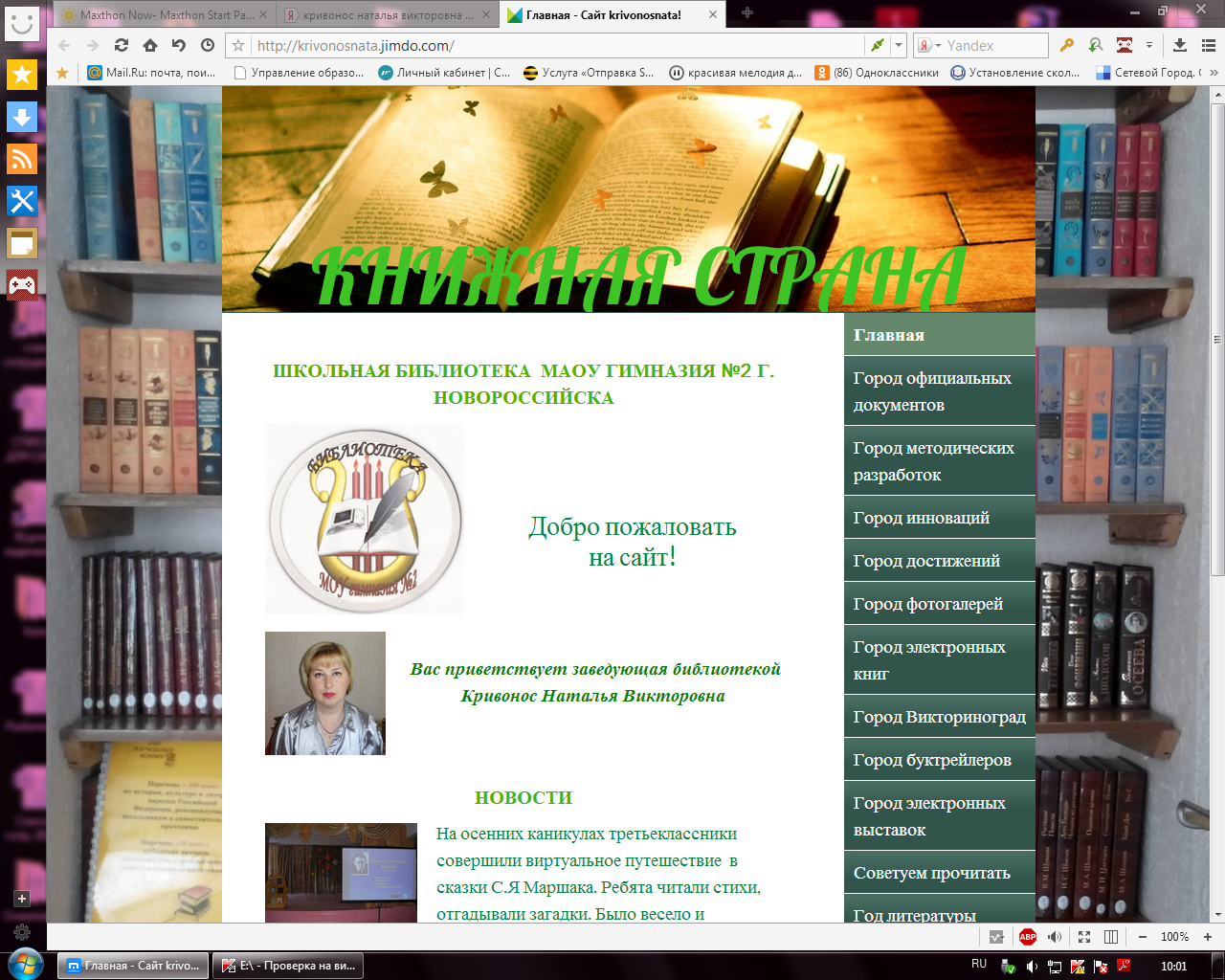 2012-20132013-20142014-2015Количество читателей:830851863Посещаемость:565858896501Книговыдача (вместе с учебниками)135671438615328